Jaroslav Hašek: Osudy dobrého vojáka ŠvejkaJeden z nejznámějších románů v dějinách české literatury nemůže samozřejmě mezi klíčovými maturitními texty chybět…Právem se řadí do světové literatury, vždyť byl přeložen do více než padesáti jazyků. Pracovní list pro žáky středních škol je součástí kolekce V hlavní roli maturita, jejímž záměrem je nabídnout maturantům možnost připomenout si zásadní literární díla prostřednictvím dramatizací Městských divadel pražských.  V HLAVNÍ ROLI: MATURITA! - ŠVEJK_________________________________________________Popište stručně Haškovy osudy v Rusku:………………………………………………………………………………………………………………………………………………………………………………………………………………………………………………………………………………………………………………………………………………………………………………………………………………………………………………………………………………………………………………………………………………………………………………………………………………………………………………………………………………………………………………………………………………………………………………………………………………………………………………………………………………………………………………………………………………………………………………………………………………………………………………………………………………………………………………………………………………………………………………………………………………………………………………………………………………………………………………………………………………………………………………………………………………………………………………………………Uveďte stručně, jaký typ prózy psal (vedle „Švejka“) Jaroslav Hašek:…………………………………………………………………………………………………………………………………………………………………………………………………………………………………………………………………………………………………………………………………………………………………………………………………………………………………………………………………………………………………………………………………………………………………………………………………………Charakterizujte jazykové prostředky užité v Osudech dobrého vojáka Švejka:…………………………………………………………………………………………………………………………………………………………………………………………………………………………………………………………………………………………………………………………………………………………………………………………………………………………………………………………………………………………………………………………………………………………………………………………………………………………………………………………………………………………………………………………………………………………………………………………………………………………………………………………………………………………………………………………………………………………………………Vysvětlete, proč Švejk v románu často vypráví různé příhody, v nichž vystupují psi:…………………………………………………………………………………………………………………………………………………………………………………………………………………………………………………………………………………………………………………………………………………………………………………………………………………………………………………………………………………..……………………………………………………………………………………………………………………Ve videu (v čase 05:13) zazní zjednodušená informace o začátku první světové války, která může být chápána mylně. Doplňte tuto infromaci tak, aby byla jednoznačná:………………………………………………………………………………………………………………………………………………………………………………………………………………………………………………………………………………………………………………………………………………………………………………………………………………………………………………………………………………………………………………………………………………………………………………………………………………………………………………………………………………………………………………………………………………………………………………………………………………………………………………………………………………………………………………………………………………………………………………………………………………………………………………………………………………………………Vysvětlete smysl následujících sousloví převzatých z románu:superarbitrován pro blbost………………………………………………………………………………………………………………………………………………………………………………………………………………………………………………………………………………………………………………………………………………………………sloužit do roztrhání těla………………………………………………………………………………………………………………………………………………………………………………………………………………………………………………………………………………………………………………………………………………………………Co jsem se touto aktivitou naučil(a):………………………………………………………………………………………………………………………………………………………………………………………………………………………………………………………………………………………………………………………………………………………………………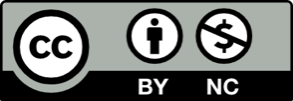 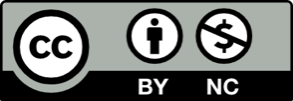 